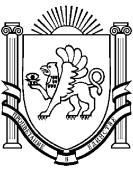 РЕСПУБЛИКА КРЫМБелогорский районКриничненский сельский совет87-я сессия I-го созываР Е Ш Е Н И Е26 апреля 2019 года			с. Криничное				№ 398Об отмене решения 52 сессии I-го созыва Криничненского сельского совета от 28.07.2017 г. №279 «Об утверждении Правил использования водных объектов общего пользования, расположенных на территории Криничненского сельского поселения Белогорского района Республики Крым, для личных и бытовых нужд»В соответствии с Федеральным законом от 06.10.2003 № 131-Ф3 «Об общих принципах организации местного самоуправления в Российской Федерации», Законом Республики Крыму от 21.08.2014 № 54-ЗРК «Об основах местного самоуправления в Республике Крым», Законом Республики Крым от 21.08.2014 № 53-ЗРК «О регулировании водных отношений в Республике Крым», руководствуясь Уставом муниципального образования Криничненское сельское поселение Белогорского района Республики Крым, Криничненский сельский совет Белогорского района Республики РЕШИЛ:1. Считать утратившим силу решение 52-й сессии I-го созыва Криничненского сельского совета от 28.07.2017 г. №279 «Об утверждении Правил использования водных объектов общего пользования, расположенных на территории Криничненского сельского поселения Белогорского района Республики Крым, для личных и бытовых нужд».2. Настоящее решение подлежит официальному  обнародованию путем размещения на утвержденных информационных стендах расположенных на территории  Криничненского сельского  поселения и  вступает в силу с момента его официального обнародования, а также путем размещения на сайте Криничненского сельского поселения (http:Криничненское-адм.рф).3. Контроль за исполнением данного решения оставляю за собой.Председатель Криничненского сельскогосовета - глава администрацииКриничненского сельского поселения					Е.П. Щербенев